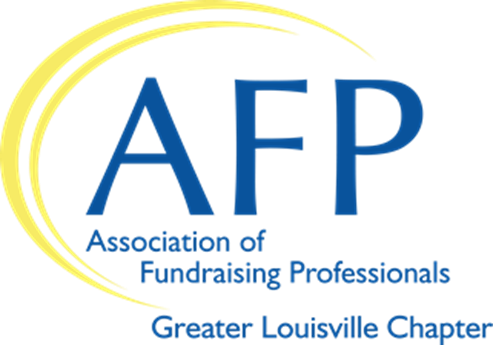 
2023 Chapter Meeting ScheduleHeld at Gilda’s Club Kentuckiana9:00 AM – 10:00 AMFREE to Members, $25 GuestsJanuary 26February 23March 23April 27May 25No June MeetingJuly 27August 24September 28October 26No November Meeting - National Philanthropy DayNo December Meeting